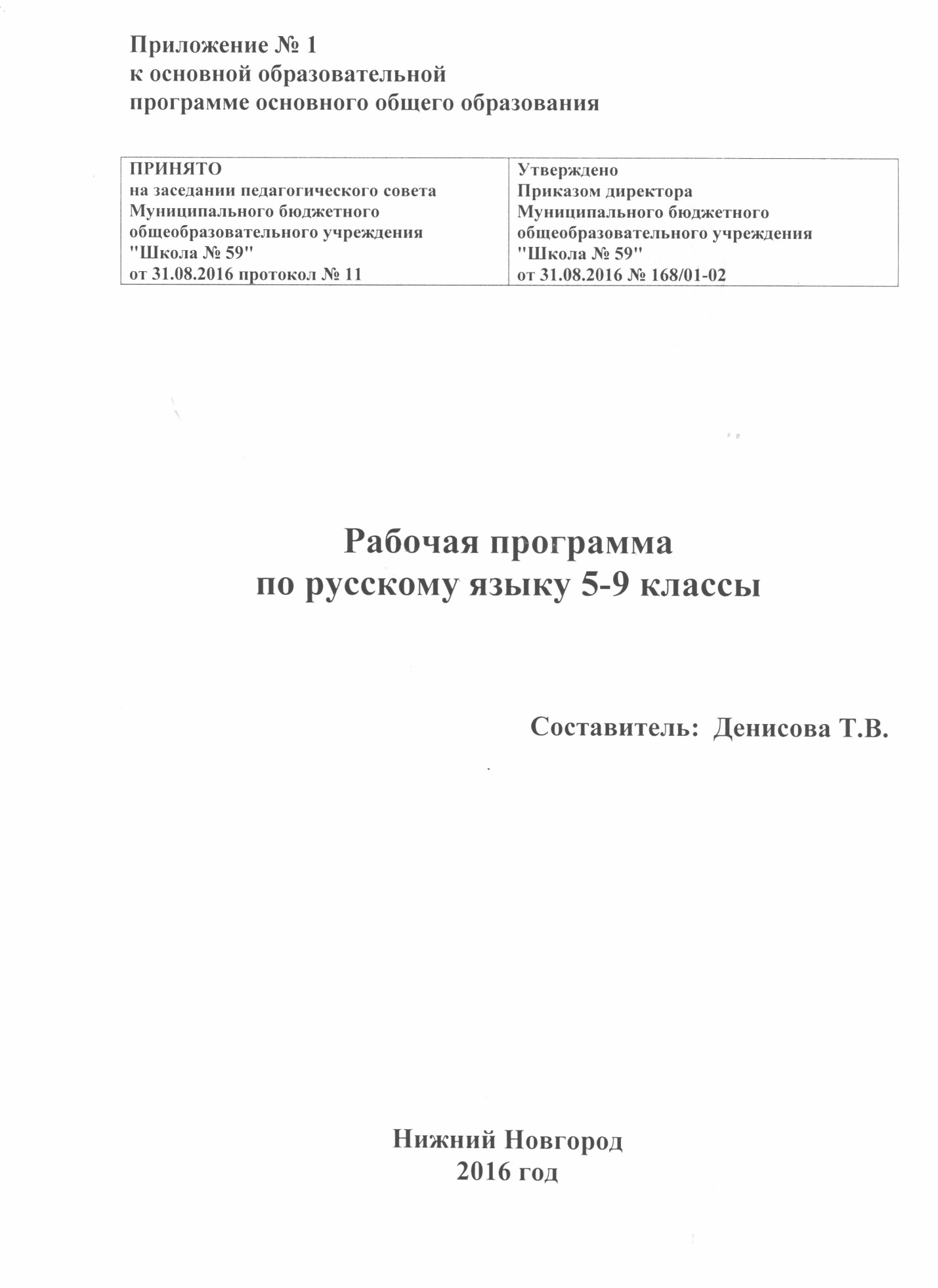 ОБЩАЯ ХАРАКТЕРИСТИКА КУРСАВ школе изучается современный русский литературныйязык, поэтому программу школьного курса русского языка составляют основные сведения о нём. Вместе с тем в неё включаются элементы общих сведений о языке, истории языка, егосовременных разновидностях — территориальных, профессиональных.Программа содержит:• отобранную в соответствии с задачами обучения систему понятий из области фонетики, лексики и фразеологии,морфемики и словообразования, морфологии, синтаксиса истилистики русского литературного языка, а также некоторыесведения о роли языка в жизни общества, о языке как развивающемся явлении и т. д.; речеведческие понятия, на основе которых строится работа по развитию связной речи учащихся, формирование коммуникативных умений и навыков;сведения об основных нормах русского литературного языка;• сведения о графике, орфографии и пунктуации; перечень видов орфограмм и названий пунктуационных правил.Кроме перечисленных знаний о языке и речи, программавключает перечень орфографических, пунктуационных и речевых умений и навыков, которыми должны овладеть учащиеся.Содержание курса русского (родного) языка в основнойшколе обусловлено общей нацеленностью образовательногопроцесса на достижение метапредметных и предметных целейобучения, что возможно на основе компетентностного подхода, который обеспечивает формирование и развитие коммуникативной, языковой, лингвистической (языковедческой)и культуроведческой компетенции.Коммуникативная компетенция предполагает овладениевидами речевой деятельности и основами культуры устной иписьменной речи, базовыми умениями и навыками использования языка в жизненно важных для данного возраста сферах и ситуациях общения. Коммуникативная компетентностьпроявляется в умении определять цели коммуникации, оценивать речевую ситуацию, учитывать коммуникативные намерения и способы коммуникации партнёра, выбирать адекватныестратегии коммуникации, быть готовым к осмысленному изменению собственного речевого поведения.Изучение каждого раздела, каждой темы должно содействовать развитию логического мышления и речи учащихся. Развитие речи учащихся на уроках русского языка предполагаетсовершенствование всех видов речевой деятельности (говорения, аудирования (слушания), чтения и письма) и осуществляется в трёх направлениях, составляющих единое целое.Первое направление в развитии речи учащихся — овладение нормами русского литературного языка: литературного произношения, образования форм слов, построения словосочетаний и предложений, употребления слов в соответствии с их лексическим значением и стилевой принадлежностью.Овладение нормами русского литературного языка предполагает систематическую работу по устранению из речи учащихся диалектизмов и жаргонизмов. Успех обеспечен в томслучае, если учитель, принимая во внимание особенностиместного говора, будет систематически следить за правильностью речи учащихся, приучать школьников к сознательномуанализу своей речи и речи товарищей с точки зрения её соответствия литературным нормам.Второе направление — обогащение словарного запаса играмматического строя речи учащихся. Словарь учащихся пополняется при изучении всех учебных предметов, но особаяроль в этом принадлежит русскому языку и литературе. Обогащение запаса слов на уроках русского языка обеспечивает-ся систематической словарной работой. Одно из важнейших требований к словарной работе — развитие у школьниковумения видеть незнакомые слова, воспитывать привычку обращаться за их разъяснением к учителю и пользоваться словарями-справочниками.Обогащение грамматического строя речи детей достигаетсяпостоянной работой над синонимией словосочетаний и предложений, наблюдениями над формой, значением и особенностями употребления языковых единиц.Третье направление в развитии речи учащихся — формирование умений и навыков связного изложения мыслей в устной и письменной форме. Развитие связной речи предполагает работу над содержанием, построением и языковымоформлением высказывания, которая осуществляется при вы-полнении специальных упражнений и при подготовке изложений и сочинений. Она включает формирование и совершенствование умений анализировать тему, уточнять её границы, определять основную мысль, составлять план и в соответствии с ним систематизировать материал, правильно отбиратьязыковые средства.На уроках русского языка уделяется внимание совершенствованию связной устной речи учащихся: учебно-научной ипубличной (ораторской) на основе знакомства с основнымивидами бытового, общественно-политического и академического красноречия.Как обязательная составная часть в работе по развитиюречи учащихся — предупреждение и устранение различныхязыковых ошибок.Работа по развитию речи включает в себя формированиенавыков выразительного чтения. Занятиям по выразитель номучтению предшествует и сопутствует работа над развитием речевого слуха учащихся (умение различать звуки в слове, отчётливо произносить слова, различать ударные и безударные слоги, определять границы предложения, повышать и понижатьголос, убыстрять и замедлять темп речи, выделять слова, накоторые падает логическое ударение). Очень важно добиться,чтобы каждый связный текст не был прочитан монотонно, невыразительно.Языковая и лингвистическая (языковедческая) компетенции формируются на основе овладения необходимыми знаниями о языке как знаковой системе и общественном явлении,его устройстве, развитии и функционировании; приобретениянеобходимых знаний о лингвистике как науке; формированияспособности к анализу и оценке языковых явлений и фактов;освоения основных норм русского литературного языка; обогащения словарного запаса и грамматического строя речи учащихся; формирования представлений о нормативной речи ипрактических умений нормативного употребления слов, фразеологических выражений, грамматических форм, синтаксических конструкций; совершенствования орфографической ипунктуационной грамотности; умения пользоваться различными видами лингвистических словарей.Одно из основных направлений преподавания русского языка — организация работы по овладению учащимися прочными и осознанными знаниями.Усиление практической направленности обучения русскомуязыку в школе требует особого внимания к тем вопросам теории, которые служат базой для формирования орфографических, пунктуационных и речевых умений и навыков: делениеслова по составу, различение частей речи, определение грамматической основы предложения, умение устанавливать связислов в предложении и т. д.Усвоение теоретических сведений осуществляется в практической деятельности учащихся при анализе, сопоставлениии группировке фактов языка, при проведении фонетического, морфологического, синтаксического, орфографического,пунктуационного и других видов разбора, которые следует использовать прежде всего для объяснения условий выбора орфограммы и знаков препинания, а также для выработки навыков самоконтроля.Важнейшим направлением в работе учителя русского языка является формирование навыков грамотного письма. Изучая с учащимися орфографические и пунктуационные правила, важно добиваться, чтобы школьники понимали и запоминали их, могли иллюстрировать своими примерами, овладевали способами применения правил на практике.Большое значение в формировании прочных орфографических умений и навыков имеет систематическая работа надсловами с непроверяемыми и труднопроверяемыми написаниями. Запоминание требует обязательной зрительной опоры и целенаправленной тренировки. В словарно-лексическойработе используются особые приёмы: тематическое объединение слов в особые лексические группы, составление с данными словами словосочетаний, предложений, включение ихв самостоятельные работы, составление с ними гнёзд однокоренных слов, ведение индивидуальных словариков, обращение к этимологии слов, работа с орфографическими итолковыми словарями, использование словарных диктантов.Эти и другие виды упражнений способствуют прочному усвоению словаря-минимума, необходимого для грамотногочеловека.Важно обеспечить закрепление орфографических и пунктуационных навыков при изучении всех без исключенияразделов и тем школьного курса русского языка, тем самымсоздавая непрерывность в совершенствовании навыков правописания. Для работы по формированию умений и навыковотводится большая часть времени, предназначенного для изучения предмета.Особую важность приобретает контроль учителя за классными и домашними работами учащихся. Тщательный анализошибок, допускаемых учащимися при написании обучающихи особенно контрольных работ, используется для определениянаправления дальнейшей работы учителя по формированию икоррекции умений и навыков школьников.Большое значение для формирования у школьников самостоятельности в учебном труде имеет приобщение их к работе со справочной литературой. Постепенно переходя от справочного аппарата учебника к специально созданным дляшколы словарям и справочникам, учитель вырабатывает у учащихся привычку обращаться к этим пособиям в трудных илисомнительных случаях написания слов, их произношения, ударения, образования формы, раскрытия значения.Культуроведческая компетенция предполагает осознаниеродного языка как формы выражения национальной куль туры, понимание взаимосвязи языка и истории народа, национально-культурной специфики русского языка, освоение норм русского речевого этикета, культуры межнационального общения;способность объяснять значения слов с национально-культурным компонентом.В программе реализован коммуникативно-деятельностный подход, предполагающий предъявление материала не только в знаниевой, но и в деятельностной форме.Направленность курса русского (родного) языка на формирование коммуникативной, языковой и лингвистической (языковедческой) и культуроведческой компетенции нашла отражение в структуре программы.Материал школьного курса русского языка по классам располагается следующим образом: в 5, 6 и 7 классах изучаютсяфонетика и графика, лексика и фразеология, морфемика и словообразование, морфология и орфография. Систематическийкурс синтаксиса является предметом изучения в 8 и 9 классах.Однако первоначальные сведения об основных понятиях синтаксиса и пунктуации вводятся уже в 5 классе. Это позволяеторганизовать работу над синтаксическими, пунктуационнымии речевыми навыками учащихся и подготовить их к изучения систематического курса синтаксиса в 8—9 классах.Материал в программе расположен с учётом возрастных возможностей учащихся. В соответствии с этим изучениенекоторых тем курса русского языка проводится в два этапа.Например, темы «Лексика», «Словообразование», «Имя существительное», «Имя прилагательное», «Глагол» даются в 5и 6 классах, сведения по стилистике и речеведению — в 5, 6и 9 классах.Работа по культуре речи рассредоточена по всем классам.В каждом классе предусмотрены вводные уроки о русскомязыке. Эти уроки дают учителю большие возможности для решения воспитательных задач и создают эмоциональный настрой, способствующий повышению интереса к предмету иуспешному его изучению. Знания, полученные на этих уроках, обобщаются и систематизируются в разделе «Общие сведения о языке», которым заканчивается школьный курс русского языка в 9 классе.Программа предусматривает прочное усвоение материала,для чего значительное место в ней отводится повторению. Дляповторения в начале и конце года в каждом классе выделяются специальные часы. В 5 классе в разделе «Повторениепройденного в 1—4 классах» определено содержание этой работы, что продиктовано необходимостью правильно решатьвопросы преемственности между начальным и средним звеном обучения. В остальных классах содержание работы на уроках повторения не регламентируется. Учитель использует их,учитывая конкретные условия преподавания. Темам, изучаемым в несколько этапов, на следующей ступени предшествует повторение сведений, полученных в предыдущем классе(классах). Каждая тема завершается повторением пройденного. Данная система повторения обеспечивает необходимыйуровень прочных знаний и умений.В программе специально выделены часы на развитие связной речи — пятая часть всего учебного времени, указанногодля данного класса. Темы по развитию речи — речеведческиепонятия и виды работы над текстом — пропорционально распределяются среди грамматического материала. Это обеспечивает равномерность обучения речи, условия для его организации.В конце программы каждого класса в специальном разделе перечислены основные умения и навыки, которые формируются в процессе изучения сведений о языке и речи.В программе указан годовой объём учебного времени покаждому классу, а также распределение количества часов потемам программы. Преподаватель, учитывая значимость материала для формирования навыков грамотной письменной иустной речи, а также подготовленность учащихся и условияработы с данным классом, в указанное распределение можетвносить свои коррективы.Программа включает базовые знания и умения, которымидолжны овладеть все учащиеся общеобразовательной школы.Учитель должен реализовать её выполнение. Вместе с тем емупредоставляется право по своему усмотрению использоватьпятую часть времени, не ослабляя, однако, изучение базовыхзнаний и работу по формированию умений и навыков. Дляэтого преподаватель располагает следующими возможностями: давать учащимся сходные и сложные темы обобщённо (ввиде блоков); по-своему использовать материал повторенияпройденного; увеличивать (за счёт повторения пройденногов сильных классах) количество работ по развитию связнойречи.Разные коллективы учащихся по-разному подготовленык восприятию нового. Учитывая реальный объём знанийшкольников и уровень владения умениями, а также значимость материала для их формирования, учитель сам распределяет время на программные темы того или иного класса.МЕСТО УЧЕБНОГО ПРЕДМЕТА«РУССКИЙ ЯЗЫК» В УЧЕБНОМ ПЛАНЕФедеральный базисный (образовательный) учебный пландля образовательных учреждений Российской Федерации (вариант 1) предусматривает обязательное изучение русского (родного) языка на этапе основного общего образования в объёме 735 ч. В том числе: в 5 классе — 175 ч, в 6 классе — 210 ч,в 7 классе — 140 ч, в 8 классе — 105 ч, в 9 классе — 105 ч.Примерная программа по русскому (родному) языку дляосновного общего образования отражает инвариантную частьи рассчитана на 661 ч. Вариативная часть программы составляет 74 ч и формируется авторами рабочих программ.ЛИЧНОСТНЫЕ, МЕТАПРЕДМЕТНЫЕ,ПРЕДМЕТНЫЕ РЕЗУЛЬТАТЫЛичностными результатами освоения выпускниками основной школы программы по русскому (родному) языку являются:1) понимание русского языка как одной из основных национально-культурных ценностей русского народа; определяющей роли родного языка в развитии интеллектуальных, творческих способностей и моральных качеств личности; егозначения в процессе получения школьного образования;2) осознание эстетической ценности русского языка; уважительное отношение к родному языку, гордость за него;потребность сохранить чистоту русского языка как явлениянациональной культуры; стремление к речевому самосовершенствованию;3) достаточный объём словарного запаса и усвоенных грамматических средств для свободного выражения мыслей ичувств в процессе речевого общения; способность к самооценке на основе наблюдения за собственной речью.Метапредметными результатами освоения выпускникамиосновной школы программы по русскому (родному) языку являются:1) владение всеми видами речевой деятельности:• адекватное понимание информации устного и письменного сообщения;• владение разными видами чтения;• адекватное восприятие на слух текстов разных стилей ижанров;• способность извлекать информацию из различных источников, включая средства массовой информации, компакт-диски учебного назначения, ресурсы Интернета; свободнопользоваться словарями различных типов, справочной литературой;• овладение приёмами отбора и систематизации мате риалана определённую тему; умение вести самостоятельный поискинформации, её анализ и отбор;• умение сопоставлять и сравнивать речевые высказывания с точки зрения их содержания, стилистических особенностей и использованных языковых средств;• способность определять цели предстоящей учебной деятельности (индивидуальной и коллективной), последовательность действий, оценивать достигнутые результаты и адекватно формулировать их в устной и письменной форме;• умение воспроизводить прослушанный или прочитанныйтекст с разной степенью свёрнутости;• умение создавать устные и письменные тексты разныхтипов, стилей речи и жанров с учётом замысла, адресата иситуации общения;• способность свободно, правильно излагать свои мыслив устной и письменной форме;• владение различными видами монолога и диалога;• соблюдение в практике речевого общения основных орфоэпических, лексических, грамматических, стилистическихнорм современного русского литературного языка; соблюдение основных правил орфографии и пунктуации в процессеписьменного общения;• способность участвовать в речевом общении, соблюдаянормы речевого этикета;• способность оценивать свою речь с точки зрения её содержания, языкового оформления; умение находить грамматические и речевые ошибки, недочёты, исправлять их; совершенствовать и редактировать собственные тексты;• умение выступать перед аудиторией сверстников с небольшими сообщениями, докладами;2) применение приобретённых знаний, умений и навыковв повседневной жизни; способность использовать родной языккак средство получения знаний по другим учебным предметам, применять полученные знания, умения и навыки анализа языковых явлений на межпредметном уровне (на урокахиностранного языка, литературы и др.);3) коммуникативно целесообразное взаимодействие с окружающими людьми в процессе речевого общения, совместноговыполнения какой-либо задачи, участия в спорах, обсуждениях; овладение национально-культурными нормами речевогоповедения в различных ситуациях формального и неформального межличностного и межкультурного общения.Предметными результатами освоения выпускниками основной школы программы по русскому (родному) языку являются:1) представление об основных функциях языка, о роли русского языка как национального языка русского народа, какгосударственного языка Российской Федерации и языка межнационального общения, о связи языка и культуры народа,о роли родного языка в жизни человека и общества;2) понимание места родного языка в системе гуманитарных наук и его роли в образовании в целом;3) усвоение основ научных знаний о родном языке; понимание взаимосвязи его уровней и единиц;4) освоение базовых понятий лингвистики: лингвистикаи её основные разделы; язык и речь, речевое общение, речьустная и письменная; монолог, диалог и их виды; ситуацияречевого общения; разговорная речь, научный, публицистический, официально-деловой стили, язык художественной литературы; жанры научного, публицистического, официально-делового стилей и разговорной речи; функционально-смысловыетипы речи (повествование, описание, рассуждение); текст,типы текста; основные единицы языка, их признаки и особенности употребления в речи;5) овладение основными стилистическими ресурсами лексики и фразеологии русского языка, основными нормами русского литературного языка (орфоэпическими, лексическими, грамматическими, орфографическими, пунктуационными), нормами речевого этикета; использование их в своей речевой практикепри создании устных и письменных высказываний;6) опознавание и анализ основных единиц языка, грамматических категорий языка, уместное употребление языковыхединиц адекватно ситуации речевого общения;7) проведение различных видов анализа слова (фонетического, морфемного, словообразовательного, лексического, морфологического), синтаксического анализа словосочетания ипредложения, многоаспектного анализа текста с точки зренияего основных признаков и структуры, принадлежности к определённым функциональным разновидностям языка, особенностей языкового оформления, использования выразительныхсредств языка;8) понимание коммуникативно-эстетических возможностейлексической и грамматической синонимии и использованиеих в собственной речевой практике;9) осознание эстетической функции родного языка, способность оценивать эстетическую сторону речевого высказыванияпри анализе текстов художественной литературы.СОДЕРЖАНИЕ КУРСАСОДЕРЖАНИЕ, ОБЕСПЕЧИВАЮЩЕЕ ФОРМИРОВАНИЕКОММУНИКАТИВНОЙ КОМПЕТЕНЦИИРаздел 1. Речь и речевое общение1. Речь и речевое общение. Речевая ситуация. Речь устнаяи письменная. Речь диалогическая и монологическая. Монолог и его виды. Диалог и его виды.2. Осознание основных особенностей устной и письменнойречи; анализ образцов устной и письменной речи. Различение диалогической и монологической речи. Владение различными видами монолога и диалога. Понимание коммуникативных целей и мотивов говорящего в разных ситуациях общения.Владение нормами речевого поведения в типичных ситуациях формального и неформального межличностного общения.Раздел 2. Речевая деятельность1. Виды речевой деятельности: чтение, аудирование (слушание), говорение, письмо.Культура чтения, аудирования, говорения и письма.2. Овладение основными видами речевой деятельности.Адекватное понимание основной и дополнительной информации текста, воспринимаемого зрительно или на слух. Передача содержания прочитанного или прослушанного текстав сжатом или развёрнутом виде в соответствии с ситуациейречевого общения. Овладение практическими умениями просмотрового, ознакомительного, изучающего чтения, приёмамиработы с учебной книгой и другими информационными источниками. Овладение различными видами аудирования. Изложение содержания прослушанного или прочитанного текста(подробное, сжатое, выборочное).Создание устных и письменных монологических, а такжеустных диалогических высказываний разной коммуникативнойнаправленности с учётом целей и ситуации общения. Отбори систематизация материала на определённую тему; поиск,анализ и преобразование информации, извлечённой из различных источников.Раздел 3. Текст1. Понятие текста, основные признаки текста (членимость,смысловая цельность, связность). Тема, основная мысль текста. Микротема текста.Средства связи предложений и частей текста. Абзац каксредство композиционно-стилистического членения текста.Функционально-смысловые типы речи: описание, повествование, рассуждение. Структура текста. План текста и тезисыкак виды информационной переработки текста.2. Анализ текста с точки зрения его темы, основной мысли, структуры, принадлежности к функционально-смысловомутипу речи. Деление текста на смысловые части и составлениеплана. Определение средств и способов связи предложенийв тексте. Анализ языковых особенностей текста. Выбор языковых средств в зависимости от цели, темы, основной мыслии ситуации общения. Создание текстов различного типа, стиля, жанра. Соблюдение норм построения текста (логичность,последовательность, связность, соответствие теме и др.). Оценивание и редактирование устного и письменного речевоговысказывания.Раздел 4. Функциональные разновидности языка1. Функциональные разновидности языка: разговорный язык; функциональные стили: научный, публицистический,официально-деловой; язык художественной литературы.Основные жанры научного (отзыв, выступление, доклад),публицистического (выступление, интервью), официально-делового (расписка, доверенность, заявление) стилей, разговор-ной речи (рассказ, беседа).2. Установление принадлежности текста к определённойфункциональной разновидности языка. Создание письменныхвысказываний разных стилей, жанров и типов речи: тезисы,отзыв, письмо, расписка, доверенность, заявление; повествование, описание, рассуждение. Выступление перед аудиторией сверстников с небольшими сообщениями, докладом.СОДЕРЖАНИЕ, ОБЕСПЕЧИВАЮЩЕЕ ФОРМИРОВАНИЕЯЗЫКОВОЙ И ЛИНГВИСТИЧЕСКОЙ(ЯЗЫКОВЕДЧЕСКОЙ) КОМПЕТЕНЦИЙРаздел 5. Общие сведения о языке1. Русский язык — национальный язык русского народа,государственный язык Российской Федерации и язык межнационального общения. Русский язык в современном мире.Русский язык в кругу других славянских языков. Роль старославянского (церковнославянского) языка в развитии русского языка.Русский язык как развивающееся явление. Формы функционирования современного русского языка: литературныйязык, диалекты, просторечие, профессиональные разновидности, жаргон.Русский язык — язык русской художественной литературы.Основные изобразительные средства русского языка.Лингвистика как наука о языке.Основные разделы лингвистики.Выдающиеся отечественные лингвисты.2. Осознание важности коммуникативных умений в жизничеловека, понимание роли русского языка в жизни обществаи государства в современном мире.Понимание различий между литературным языком и диалектами, просторечием, профессиональными разновидностями языка, жаргоном.Осознание красоты, богатства, выразительности русскогоязыка. Наблюдение за использованием изобразительныхсредств языка в художественных текстах.Раздел 6. Фонетика и орфоэпия1. Фонетика как раздел лингвистики.Звук как единица языка. Система гласных звуков. Системасогласных звуков. Изменение звуков в речевом потоке. Элементы фонетической транскрипции. Слог. Ударение.Орфоэпия как раздел лингвистики. Основные правила нормативного произношения и ударения.Орфоэпический словарь.2. Совершенствование навыков различения ударных и безударных гласных, звонких и глухих, твёрдых и мягких согласных. Объяснение с помощью элементов транскрипции особенностей произношения и написания слов. Проведение фонетического разбора слов.Нормативное произношение слов. Оценка собственной ичужой речи с точки зрения орфоэпической правильности.Применение фонетико-орфоэпических знаний и уменийв собственной речевой практике.Использование орфоэпического словаря для овладения произносительной культурой.Раздел 7. Графика1. Графика как раздел лингвистики. Соотношение звука ибуквы. Обозначение на письме твёрдости и мягкости согласных. Способы обозначения [J’].2. Совершенствование навыков сопоставления звукового ибуквенного состава слова. Использование знания алфавита припоиске информации в словарях, справочниках, энциклопедиях, в CMC-сообщениях.Раздел 8. Морфемика и словообразование1. Морфемика как раздел лингвистики. Морфема как минимальная значимая единица языка.Словообразующие и формообразующие морфемы. Окончание как формообразующая морфема.Приставка, суффикс как словообразующие морфемы.Корень. Однокоренные слова. Чередование гласных и согласных в корнях слов. Варианты морфем.Возможность исторических изменений в структуре слова.Понятие об этимологии. Этимологический словарь.Словообразование как раздел лингвистики. Исходная (производящая) основа и словообразующая морфема.Основные способы образования слов: приставочный, суффиксальный, приставочно-суффиксальный, бессуффиксный;сложение и его виды; переход слова из одной части речи в другую; сращение сочетания слов в слово. Словообразовательнаяпара, словообразовательная цепочка. Словообразовательноегнездо слов.Словообразовательный и морфемный словари.2. Осмысление морфемы как значимой единицы языка.Осознание роли морфем в процессах формо- и словообразования.Определение основных способов словообразования, построение словообразовательных цепочек слов.Применение знаний и умений по морфемике и словообразованию в практике правописания.Использование словообразовательного, морфемного и этимологического словарей при решении разнообразных учебныхзадач.Раздел 9. Лексикология и фразеология1. Лексикология как раздел лингвистики. Слово как единица языка. Лексическое значение слова.Однозначные и многозначные слова; прямое и переносноезначения слова. Переносное значение слов как основа тропов.Тематические группы слов. Толковые словари русского языка.Синонимы. Антонимы. Омонимы. Словари синонимов иантонимов русского языка.Лексика русского языка с точки зрения её происхождения:исконно русские и заимствованные слова. Словари иностранных слов.Лексика русского языка с точки зрения её активного и пассивного запаса. Архаизмы, историзмы, неологизмы. Словариустаревших слов и неологизмов.Лексика русского языка с точки зрения сферы её употребления. Общеупотребительные слова. Диалектные слова. Термины и профессионализмы. Жаргонная лексика.Стилистические пласты лексики.Фразеология как раздел лингвистики. Фразеологизмы. Пословицы, поговорки, афоризмы, крылатые слова. Фразеологические словари.Разные виды лексических словарей и их роль в овладениисловарным богатством родного языка.2. Дифференциация лексики по типам лексического значения с точки зрения её активного и пассивного запаса, происхождения, сферы употребления, экспрессивной окраски истилистической принадлежности.Употребление лексических средств в соответствии со значением и ситуацией общения. Оценка своей и чужой речис точки зрения точного, уместного и выразительного словоупотребления.Проведение лексического разбора слов.Извлечение необходимой информации из лексических словарей различных типов (толкового словаря, словарей синонимов, антонимов, устаревших слов, иностранных слов, фразеологического словаря и др.) и использование её в различныхвидах деятельности.Раздел 10. Морфология1. Морфология как раздел грамматики.Части речи как лексико-грамматические разряды слов. Система частей речи в русском языке.Самостоятельные (знаменательные) части речи. Общееграмматическое значение, морфологические и синтаксические свойства имени существительного, имени прилагательного,имени числительного, местоимения, глагола, наречия. Местопричастия, деепричастия, слов категории состояния в системе частей речи.Служебные части речи, их разряды по значению, структуре и синтаксическому употреблению.Междометия и звукоподражательные слова.Омонимия слов разных частей речи.Словари грамматических трудностей.2. Распознавание частей речи по грамматическому значению, морфологическим признакам и синтаксической роли.Проведение морфологического разбора слов разных частейречи. Нормативное употребление форм слов различных частей речи.Применение морфологических знаний и умений в практике правописания.Использование словарей грамматических трудностей в речевой практике.Раздел 11. Синтаксис1. Синтаксис как раздел грамматики. Словосочетание ипредложение как единицы синтаксиса.Словосочетание как синтаксическая единица, типы словосочетаний. Виды связи в словосочетании.Виды предложений по цели высказывания и эмоциональной окраске. Грамматическая основа предложения, главные ивторостепенные члены, способы их выражения. Виды сказуемого.Структурные типы простых предложений: двусоставные иодносоставные, распространённые и нераспространённые,предложения осложненной и неосложнённой структуры, полные и неполные.Виды односоставных предложений.Предложения осложнённой структуры. Однородные членыпредложения, обособленные члены предложения, обращение,вводные и вставные конструкции.Классификация сложных предложений. Средства выражения синтаксических отношений между частями сложного предложения. Сложные предложения союзные (сложносочинённые,сложноподчинённые) и бессоюзные. Сложные предложенияс различными видами связи.Способы передачи чужой речи.2. Проведение синтаксического разбора словосочетаний ипредложений разных видов. Анализ разнообразных синтаксических конструкций и правильное употребление их в речи.Оценка собственной и чужой речи с точки зрения правильности, уместности и выразительности употребления синтаксических конструкций.Применение синтаксических знаний и умений в практикеправописания.Раздел 12. Правописание: орфографияи пунктуация1. Орфография как система правил правописания. Понятие орфограммы.Правописание гласных и согласных в составе морфем. Правописание ъ и ь.Слитные, дефисные и раздельные написания. Употребление прописной и строчной буквы. Перенос слов.Орфографические словари и справочники.Пунктуация как система правил правописания.Знаки препинания и их функции. Одиночные и парныезнаки препинания.Знаки препинания в конце предложения.Знаки препинания в простом неосложнённом предложении.Знаки препинания в простом осложнённом предложении.Знаки препинания в сложном предложении: сложносочинённом, сложноподчинённом, бессоюзном, а также в сложномпредложении с разными видами связи.Знаки препинания при прямой речи и цитировании, в диалоге.Сочетание знаков препинания.2. Овладение орфографической и пунктуационной зоркостью. Соблюдение основных орфографических и пунктуационных норм в письменной речи. Опора на фонетический, морфемно-словообразовательный и морфологический анализ привыборе правильного написания слова. Опора на грамматико-интонационный анализ при объяснении расстановки знаковпрепинания в предложении.Использование орфографических словарей и справочниковпо правописанию.СОДЕРЖАНИЕ, ОБЕСПЕЧИВАЮЩЕЕ ФОРМИРОВАНИЕКУЛЬТУРОВЕДЧЕСКОЙ КОМПЕТЕНЦИИРаздел 13. Язык и культура1. Взаимосвязь языка и культуры, истории народа. Русскийречевой этикет.2. Выявление единиц языка с национально-культурнымкомпонентом значения. Уместное использование правил русского речевого этикета в учебной деятельности и повседневной жизни.Учебники, реализующие рабочую программу:1) Ладыженская Т. А., Баранов М. Т., Тростенцова Л. А. и др. Русский язык. 5 класс. Научный редактор —акад. РАО Н. М. Шанский.2) Баранов М. Т., Ладыженская Т. А., Тростенцова Л. А. и др. Русский язык. 6 класс. Научный редактор —акад. РАО Н. М. Шанский.3) Ладыженская Т. А., Баранов М. Т., Тростенцова Л. А. и др. Русский язык. 7 класс. Научный редактор —акад. РАО Н. М. Шанский.4) Тростенцова Л. А., Ладыженская Т. А., Дейкина А. Д., Александрова О. М. Русский язык. 8 класс. Научный редактор — акад. РАО Н. М. Шанский.5) Тростенцова Л. А., Ладыженская Т. А., Дейкина А. Д., Александрова О. М. Русский язык. 9 класс. Научный редактор — акад. РАО Н. М. Шанский.ТЕМАТИЧЕСКОЕ ПЛАНИРОВАНИЕ5 КЛАСС (170 ч)6 КЛАСС (204ч)7 КЛАСС (136 ч)8 КЛАСС (102 ч)9 КЛАСС (68 ч)№ п/пРаздел программыКоличество часовХарактеристика основных видов учебной деятельностиПланируемые результатыПланируемые результатыПланируемые результаты№ п/пРаздел программыКоличество часовХарактеристика основных видов учебной деятельностипредметныеметапредметныеличностные1.ЯЗЫК И ОБЩЕНИЕ2 ч + 1 чОсознают роль речевой культуры, общения, коммуникативных уменийв жизни человека. Читают и анализируют текст. Озаглавливают текступражнения. Узнают основные особенности устной и письменной речи, анализируютустные и письменные высказывания с точки зрения их цели, условий общения. Устанавливают принадлежность текста к определённой функциональной разновидности языка.Осознавать роль учебной литературы  в жизни человека, важность формирования  умений в работе с книгой. Получить представление о языке как знаковой системе; о лингвистике как науке, о видах речевой деятельности. Знать особенности разговорной, речи, языка художественной литературы и стилей речи, устанавливать принадлежность текста к определённой функциональной разновидности языка.Регулятивные:выполнять самопроверку или взаимопроверку учебного задания;  выполнять учебное задание в соответствии с целью.Познавательные:определять значимость речи в общении и обосновывать своё суждение; различать предложения по цели высказывания, эмоциональной окраске и обосновывать своё суждение.Коммуникативные:формулировать понятные для партнёра высказывания;  согласовывать позиции и находить общее решение.Понимание связи развития языка с развитием культуры русского народа. Проявлять чувство личной ответственности за своё поведение на основе содержания текстов учебника; проявлять познавательный интерес к происхождению слов.2.ВСПОМИНАЕМ, ПОВТОРЯЕМ, ИЗУЧАЕМ17 ч + 3 чОсознают соотношение произношения и правописания. Знакомятся с понятием транскрипции, отрабатывают его в упражнениях. Вспоминают понятие орфографического правила. Работают в группе. Читают и списываюттекст, выделяя безударные гласные; определяют основную мысль текста.Знакомятся с понятием орфограммы, её признаками; письменно выполняют упражнения, опознавая различные виды орфограмм. Знакомятся с понятием морфемы, графически выделяют морфемы в слове. Выполняют упражнения, отрабатывающие данные правила.Выполняют упражнения, направленные на анализ текстов с точки зрениясмысловой цельности. Знакомятся со всеми частями речи. Характеризуют слова с точки зрения их принадлежности к той или иной части речи. Определяют морфологические признаки частей речи.Различать звук и букву, разбирать слова по составу,видеть звук в сильной и слабой позиции. Использовать знания алфавита при поиске информации  в словарях и справочниках.  Знать, что такое орфограмма, опознаватель-ные       признаки орфограмм,   уметь   находить орфограммы в разных морфемах, дифференциро-вать их.Выделять корень слова, ставить ударение, подбирать однокоренные слова, пользоваться орфографическим словарём, развивать навык работы с безударной гласной корня, различать безударные гласные проверяемые и непроверяемыеРегулятивные:в сотрудничестве с учителем,  классом находить несколько вариантов решения учебной задачи. Принимать и сохранять учебную задачу,  соответствующую этапуобучения, адекватно воспринимать оценки учителя, товарищей.Познавательные: осуществлять выбор наиболее эффективных способов решения задач в зависимости от конкретных условий. владеть основами смыслового чтения текста,подводить языковой факт под понятия разного уровня обобщения.Коммуникативные:задавать вопросы, адекватно использовать средства устного общения для решения коммуникативных задач. Учитывать разные мнения и стремиться к координации различных позиций в сотрудничестве.Умение вести диалог на основе равноправных отношений и взаимного уважения.Проявление активности во взаимодействиидля решения коммуникатив-ных и познавательных задач3.СИНТАКСИС. ПУНКТУАЦИЯ. КУЛЬТУРА РЕЧИ23 ч + 7 чОвладевают основными понятиями синтаксиса. Анализируют тексты с точки зрения их смысла и связи слов в предложении и предложений в тексте.Овладевают знаниями о пунктуации как разделе науки о языке. Осознают значение знаков препинания для понимания текста.Анализируют тексты с точки зрения роли в них знаков препинания. Списывают тексты, пишут краткие изложения.Распознают словосочетания в составе предложения, определяют главноеи зависимое слова в словосочетании. Обозначают смысловые связи между главными и зависимыми словами в словосочетании. Пишут диктант. Выполняют разборы словосочетаний.Распознают виды предложений по цели высказывания, интонации, наличию второстепенных членов. Опознают главные и второстепенные члены предложения. Выделяют основы в предложениях.Характеризуют предложения с однородными членами. Определяют, какие члены предложения являются однородными. Правильно интонируют предложения с однородными членами. Составляют предложения и связные тексты с однородными членами. Определяют интонационные и пунктуационные особенности предложенийс однородными членами. Выявляют обобщающие слова перед однороднымичленами предложения и знак препинания (двоеточие) после обобщающих слов. Используют в речи предложения с разными однородными членами.Обозначают опознавательные признаки постановки запятой в предложениях с однородными членами; составляют предложения с однородными членами, подбирают обобщающие слова. Пишут диктант.Осознают основные функции обращения. Опознают и правильно интонируют предложения с обращениями. Выбирают уместный тон обращения.Выполняют устный и письменный синтаксический и пунктуационный разборы предложений.Различают простые и сложные предложения. Определяют средства связи в сложных предложениях (союзные/бессоюзные).Различают предложения с прямой речью и диалог. Работают со схемами предложений.Овладевать основными понятиями синтаксиса. Анализировать языковой материал, различать словосочетания и предложения, словосочетания и сочетания слов. Видеть признаки предложения, составлять предложения, правильно интонировать предложения, находить грамматическую основу предложения, второстепенные члены и осложнения. Определять границы предложения и его отличия от других  языковых единиц. Уметь выполнять синтаксический и пунктуационный разборы предложений. Регулятивные:создавать алгоритмы деятельности при решении проблем различного характера.  Вносить необходимые коррективы в действие после его завершения на основе его оценки и учёта характера сделанных ошибок, использовать предложения и оценки для создания нового, более совершенного результатаПознавательные:понимать заданный вопрос, в соответствии с ним строить устный ответ. Осуществлять анализ объектов с выделением существенных и несущественных признаковКоммуникативные:  строить монологическое высказывание, владеть диалогической формой речи.Договариваться, приходить к общему решению.Проявлять познавательный интерес к новым знаниям.Положительная мотивация учебной деятельности4.ФОНЕТИКА. ОРФОЭПИЯ. ГРАФИКА. ОРФОГРАФИЯ. КУЛЬТУРА РЕЧИ12 ч + 3 чОвладевают основными понятиями фонетики. Распознают гласные и согласные в сильных и слабых позициях. Характеризуют согласные  и гласные звуки. Активизируют знания, полученные при изучении предыдущего раздела:выделяют основную мысль текста, составляют предложения с прямой ре-чью, обозначают орфограммы. Доказывают принадлежность текста к определённому стилю. Составляют план текста.Объясняют знаки препинания в предложениях, орфограммы в словах. Проводят фонетический разбор слов.Знать классификацию звуков и букв русского языка, осуществлять элементы фонетического разбора слова.Различать звук и букву, разбирать слова по составу,видеть звук в сильной и слабой позиции. Использовать знания алфавита при поиске информации  в словарях и справочникахРегулятивные:руководствоваться правилом при создании речевого высказывания;Познавательные:классифицировать, обобщать, систематизировать изученный материал по плану, по таблице;осуществлять выбор наиболее эффективных способов решения задач в зависимости от конкретных условий.Коммуникативные:учитывать разные мнения и стремиться к координации различных позиций при работе в паре.Положительная мотивация и познавательный интерес к изучению курса русского языка5.ЛЕКСИКА. КУЛЬТУРА РЕЧИ6 ч + 2 чОвладевают базовыми понятиями лексикологии. Понимают роль словав формировании и выражении мыслей, чувств, эмоций. Объясняют различие лексического и грамматического значений слова. Пользуются толковыми словарями. Объясняют лексическое значение слов.Различают однозначные и многозначные слова.Составляют словосочетания с многозначными словами, используя разныезначения.Различают прямое и переносное значение слова. Опознают омонимы, синонимы, антонимы. Пишут диктант.Овладеть сведениями об омонимах, синонимах, антонимах. Выполнять лексический  разбор слова.Выполнять задания тестового характераРегулятивные:прогнозировать результат и уровень освоения способов действия.Познавательные:осуществлять рефлексию способов и условий действия;выбирать наиболее эффективные способы решения в зависимости от конкретных условий.Коммуникативные: уметь задавать уточняющие вопросыСпособность к саморазвитию, мотивация к познанию, учёбе.Выработка в противоречивых конфликтных ситуациях правила поведения, способству-ющего ненасильственному и равноправному преодолению конфликта.6.МОРФЕМИКА. ОРФОГРАФИЯ. КУЛЬТУРА РЕЧИ18 ч + 4 чОвладевают основными понятиями морфемики. Осознают морфему какзначимую единицу языка. Делят слова на морфемы и обозначают их соответствующими знаками.Осознают роль морфем в процессах формо- и словообразования. Определяют форму слов, подбирают однокоренные слова. Пересказывают текст. Формируют группы однокоренных слов. Исправляют ошибкив подборе однокоренных слов.Анализируют текст, высказывают своё мнение о тексте и доказываютего.Получают представление о чередовании звуков как смене звуков в од-ной морфеме при образовании и изменении слов. Подбирают слова с чередующимися согласными и гласными; определяют, при каких условияхпроисходит чередование (при образовании слов/при изменении слов).Определяют случаи появления беглых гласных при чередовании. Выде-ляют части слов, в которых могут появиться беглые гласные при чередовании; записывают слова с таким чередованием. Определяют части слова, являющиеся вариантами морфем. Выполняют устный и письменный морфемный разбор слов. Пишут диктант. Усваивают правило написания гласных и согласных в приставках.Усваивают правило написания букв з и с на конце приставок. Усваивают правило написания буква — о в корне -лаг- — -лож-,-раст- — -рос-. Усваивают правило написания букв ё — о после шипящих в корне. Отвечают на контрольные вопросы и выполняют задания по теме раздела.Разбираться в понятии морфемика.Осознавать роль окончания и основы в слове, выделять в слове морфемы, изменять слово (склонение, спряжение), графически обозначать морфемы, объяснять значение морфем.Регулятивные:следовать при выполнении заданий инструкциям учителя и алгоритмам, описывающим стандартные действия (памятки в справочнике учебника).Познавательные:классифицировать, обобщать, систематизировать изученный материал по плану.Коммуникативные:формулировать собственное мнение и позицию.Положительная мотивация учебной деятельности7.МОРФОЛОГИЯ. ОРФОГРАФИЯ. КУЛЬТУРА РЕЧИИмя существительное17 ч + 4 чОпределяют имя существительное как самостоятельную часть речи, характеризуют морфологические признаки имени существительного, егосинтаксическую роль. Распознают имена существительные одушевлённые и неодушевлённые. Распознают имена существительные собственные и нарицательные. Распознают имена существительные, имеющие форму только множественного числа. Распознают имена существительные, имеющие форму только единственного числа. Определяют тип склонения имён существительных, род, падеж. Усваивают правило написания гласных в падежных окончаниях существительных в единственном числе. Усваивают правило написания о — е после шипящих и ц в окончаниях существительных.Характеризуют имя существительное по его морфологическим признакам и синтаксической роли. Выполняют устный и письменный разборимён существительных. Пишут диктант.Определять грамматические признаки имён существительных.  Распознавать имена существительные одушевлённые и неодушевлённые, собственные и нарицательные. Определять морфологические категории существительных.Регулятивные:выделять учебную задачу на основе соотнесения известного, освоенного и неизвестного, сопоставлять свою оценку с оценкой другого человека.Познавательные:самостоятельно формулировать предположение о том, как искать недостающий способ действия;уметь выделять из представленной информации ту, которая необходима для решения поставленной задачи.Коммуникативные:строить монологические высказывания, участвовать в учебном диалоге,аргументировать свою точку зрения.Способность к саморазвитию, мотивация к познанию, учёбе.8.Имя прилагательное10 ч + 4 чОпределяют морфологические признаки имени прилагательного, его синтаксическую роль. Усваивают правило написания гласных в падежных окончаниях имён прилагательных.Применяют усвоенное правило при выполнении упражнений.Распознают полные и краткие формы имён прилагательных.Образуют краткие формы имён прилагательных; в предложениях выделяют сказуемые, выраженные прилагательными; составляютпредложения и словосочетания с прилагательными. Характеризуют имя прилагательное по его морфологическим признаками синтаксической роли.Выполняют устный и письменный разбор имён прилагательных. Пишутсочинение по плану. Пишут диктант.Опознавать прилагательные в речи, выполнять морфологический разбор прилагательных, употреблять их в речи.Регулятивные:  составление плана и последовательности действийПознавательные: умение структурировать знанияКоммуникативные: умение с полнотой и ясностью выражать свои мысли в соответствии с грамматическими и синтаксическими нормами языка.Способность к самооценке на основе критериев успешной учебной деятельности9.Глагол29 ч + 6 чОпределяют морфологические признаки глагола, его синтаксическуюфункцию. Усваивают правило написания не с глаголами.Выполняют упражнения, руководствуясь усвоенным правилом.Распознают неопределённую и личные формы глагола. Усваивают правило написания -тсяи -тьсяв глаголах. Распознают глаголы совершенного и несовершенного вида. Усваивают правило написания букв е — и в корнях глаголов с чередованием.Выполняют упражнения, руководствуясь усвоенным правилом.Определяют тип спряжения глаголов, время глаголов. Усваивают правило определения спряжения глагола с безударным личным окончанием. Характеризуют глагол по его морфологическим признакам и синтаксической роли.Выполняют устный и письменный разбор глаголов.Наблюдать за употреблением глаголов в речи. Анализировать и характеризовать общее грамматическое значение.Определять грамматические признаки глаголов.Регулятивные: выбирать  действия в соответствии с поставленной задачей и условиями её реализации.Познавательные: использовать общие приёмы решения лингвистических задач, анализировать информацию, строить рассуждения в форме связи простых суждений об объекте.Коммуникативные:учитывать разные мнения и интересы и обосновывать собственную позицию.Положительная мотивация учебной деятельности10.ПОВТОРЕНИЕ И СИСТЕМАТИЗАЦИЯ ИЗУЧЕННОГО5 ч + 2 чАнализируют тексты. Систематизируют орфограммы. Пишут диктант. Повторяют и систематизируют знания, полученные в 5 классе.Повторяют знания о системе правил употребления знаков препинанияв предложении. Списывают тексты, расставляя знаки препинания.Систематизировать знания, полученные при изучении разных разделов науки о языке.Регулятивные:уметь ориентироваться  на образец и правило выполнения заданияПознавательные:самостоятельное создание алгоритмов деятельности при решении проблем творческого и поискового характераКоммуникативные: постановка вопросов — инициативное сотрудничество в поиске и сборе информацииФормирование устойчивой мотивации к самосовершенствованию.№ п/пРаздел программыКоличество часовХарактеристика основных видов учебной деятельностиПланируемые результатыПланируемые результатыПланируемые результаты№ п/пРаздел программыКоличество часовХарактеристика основных видов учебной деятельностипредметныеметапредметныеличностныеЯЗЫК. РЕЧЬ. ОБЩЕНИЕ2+1Осознают связь русского языка с культурой и историей России и мира. Осознают роль языка, речи, общения в жизни человека.Определяют разницу между выражением настроения и передачей точнойинформации.Научиться понимать высказывания на лингвистическую тему и составлять рассуждение на лингвистическую темуКоммуникативные: слушать и слышать друг друга, с достаточной полнотой и точностью выражать свои мысли в соответствии с задачами и условиями коммуникации, Регулятивные: самостоятельно выделять и формулировать познавательную цель, искать и выделять необходимую информациюПознавательные: объяснять языковые явления, процессы, связи и отношенияФормирование «стартовой» мотивации к изучению нового материала, формирование навыков конструирования текста-рассужденияПОВТОРЕНИЕ ИЗУЧЕННОГО В 5 КЛАССЕ6+2Активизируют знания в области фонетики и орфоэпии.Выполняют фонетический разбор слов. Устраняют нарушения произносительных норм в словах. Активизируют знания в области морфемики.Выполняют морфемный разбор слов. Активизируют знания в области морфологии.Выполняют морфологический разбор слов. Определяют тип и стиль речив тексте, его основную мысль. Активизируют изученные в 5 классе орфограммы, касающиеся написания окончаний слов. Активизируют знания в области синтаксиса словосочетания. Активизируют знания в области синтаксиса простого предложения. Активизируют знания в области синтаксиса сложного предложения. Осуществляют устный и письменный синтаксический разбор простых и сложных предложений. Активизируют знания в области синтаксиса, касающиеся прямой речии диалога.Освоить алгоритм фонетического разбора слова, научиться определять орфограмму по образцу, научиться производить устный и письменный морфологический и синтаксический разборыКоммуникативные: устанавливать рабочие отношения, эффективно сотрудничать, формировать ситуацию саморегуляции эмоциональных и функциональных состояний;Регулятивные: определять новый уровень отношения к самому себе как субъекту деятельности; Познавательные: объяснять языковые явления, процессы, связи; формировать навыки речевых действийФормирование устойчивой мотивации к исследовательской деятельности, к самостоятельной и коллективной аналитической деятельности; формирование устойчивой мотивации к обучениюТЕКСТ3+2Узнают признаки текста. Характеризуют текст по форме, виду и типу речи.Озаглавливают тексты, расставляют знаки препинания. Устраняют недочёты в выборе средств связи между предложениями. Анализируют текст с точки зрения его темы, основной мысли, смысловой цельности.Анализируют схему. Определяют основную мысль в текстах стихотворений.Пишут сочинение-описание. Выделяют ключевые слова в текстах. Пересказывают текст. Создают рассказ и описание картины, записывают ключевые слова. Выявляют особенности функциональных стилей речи.Определяют стили речи текстов упражнений.Научиться определять текст по форме, виду речи, типу речи, выявлять устойчивые разновидности текстов; научиться определять тему и основную мысль текста, производить анализ поэтического текстаКоммуникативные: добывать недостающую информацию с помощью вопросов, Регулятивные: формировать ситуацию саморегуляции, сотрудничать в совместном решении задач, Познавательные: объяснять языковые явления, процессы, связи и отношения, выявляемые в ходе исследования текстаФормирование устойчивой мотивации к самостоятельной и коллективной аналитической деятельностиЛЕКСИКА. КУЛЬТУРА РЕЧИ10+2Активизируют знания об основных понятиях лексикологии.Определяют лексическое значение слов, учитывают его при выборе орфограмм. Определяют стиль, тему, основную мысль текстов. Выделяют в речи общеупотребительные слова.Находят в текстах общеупотребительные и необщеупотребительныеслова. Различают профессионализмы.Находят профессионализмы в текстах учебника и в толковом словаре. Различают диалектизмы.Находят диалектизмы в текстах учебника и в толковом словаре. Различают исконно русские и заимствованные слова, объясняют причины заимствования слов. Определяют происхождение слов по этимологическому словарю. Характеризуют слова с точки зрения принадлежности к активному и пассивному запасу. Выделяют неологизмы, объясняют причины их по-явления, анализируют их использование в текстах разных стилей. Определяют значение устаревших слов при помощи толкового словаря.Научиться с помощью толкового словаря определять лексическое значение слова, прямое и переносное значение слов, отличать омонимы и многозначные слова, антонимы и синонимыКоммуникативные: интегрироваться в группу сверстников и строить продуктивное взаимодействие, Регулятивные: представлять конкретное содержание и сообщать его в письменной и устной форме;Познавательные: объяснять языковые явления, процессы, связи и отношения, выявляемые в ходе исследования текстаФормирование познавательного интереса, устойчивой мотивации к самостоятельному и коллективному проектированиюФРАЗЕОЛОГИЯ. КУЛЬТУРА РЕЧИ2Осознают основные понятия фразеологии. Различают свободные сочетания слов и фразеологизмы.Находят фразеологизмы в текстах упражнений и в толковом словаре исоставляют с ними предложения. Работают с иллюстрациями, определяя,какие фразеологизмы зашифрованы в них. Подбирают к словам синонимы-фразеологизмы. Осознают источники появления некоторых фразеологизмов.Научиться различать единицы языка, определять какую роль играют фразеологизмы в русском языке, формировать навыки лингвистического анализа текста с фразеологизмамиКоммуникативные: устанавливать рабочие отношения, эффективно сотрудничать и способствовать продуктивной кооперации; Регулятивные: проектировать маршрут преодоления затруднений в обучении через включение в новые виды деятельности;Познавательные: объяснять языковые явления, процессы, связи и отношения, выявляемые в ходе исследования текстаФормирование устойчивой мотивации к исследовательской и творческой деятельностиСЛОВООБРАЗОВАНИЕ. ОРФОГРАФИЯ. КУЛЬТУРА РЕЧИ30+4Активизируют знания об основных понятиях морфемики и словообразования.Выделяют основы, окончания, корни, суффиксы и приставки в словах.Группируют однокоренные слова. Составляют небольшие тексты на заданные темы. Составляют словосочетания с данными словами. Работают с текстом. Заполняют таблицу видов орфограмм. Анализируют слово с точки зрения способа его образования; различаютспособы образования слов; оценивают основные выразительные средствасловообразования; устанавливают смысловую и структурную связь одно-коренных слов. Определяют происхождение слов по этимологическому словарю. Усваивают правило написания буква и о в корне -кас- — -кос-.Выполняют упражнения, руководствуясь усвоенным правилом. Определяют разные значения слов с корнем -кас- — -кос-.Усваивают правило написания букв а и о в корне -гар- — -гор-.Выполняют упражнения, руководствуясь усвоенным правилом. Составляют словосочетания с глаголами с изучаемым чередованием в корне. Усваивают правило написания букв а и о в корне -зар- — -зор-.Усваивают правило написания букв ы и ипосле приставок. Усваивают правило написания гласных в приставках пре- и при-.Усваивают понятие сложного слова и правило написания соединительных о и е в сложных словах.Образуют сложные слова от данных в упражнении слов. Объясняют условия выбора орфограмм в сложных словах. Усваивают понятие сложносокращённого слова.Научиться выделять состав слова и определять путь его образования, научиться работать со словаремКоммуникативные: устанавливать рабочие отношения, эффективно сотрудничать;Регулятивные:  проектировать маршрут преодоления затруднений в обучении через включение в новые виды деятельности и формы сотрудничества;Познавательные: объяснять языковые явления, процессы, связи и отношения, выявляемые в ходе исследования текстаФормирование навыков организации и анализа своей деятельности в составе группы, формирование устойчивой мотивации к обучению на основе алгоритма выполнения задачиМОРФОЛОГИЯ. ОРФОГРАФИЯ. КУЛЬТУРА РЕЧИИмя существительное22+3Активизируют знания об имени существительном как о части речи. Характеризуют морфологические признаки имени существительного и егосинтаксическую роль. Распознают разносклоняемые имена существительные.Заполняют и озаглавливают таблицу. Склоняют по падежам разносклоняемые имена существительные, составляют с ними словосочетания. Усваивают правило написания буквы е в суффиксе -ен- существительных на -мя. Распознают несклоняемые имена существительные. Определяют род несклоняемых имён существительных. Распознают имена существительные общего рода. Характеризуют имя существительное по его морфологическим признакам и синтаксической роли.Выполняют устный и письменный разбор имён существительных. Анализируют текст. Подбирают примеры существительных, обозначающих состояние человека. Пишут сочинение. Усваивают правило написания не с существительными. Различают не-— приставку, не — часть корня и не — отрицательную частицу. Усваивают правило написания букв ч и щ в суффиксе существительных-чик (-щик).Выполняют упражнения, руководствуясь усвоенным правилом; обозначают условия выбора орфограмм. Узнают слова по толкованию их лексического значения. Пишут диктант. Усваивают правило написания гласных о и е после шипящих в суффиксах существительных. Отвечают на контрольные вопросы и выполняют задания по теме раздела. Пишут диктант из слов, правописание которых изучалось в разделе.Научиться выявлять грамматические признаки данной части речи по алгоритму выполнения лингвистической задачиКоммуникативные: владеть монологической и диалогической формами речи в соответствии с грамматическими и синтаксическими нормами родного языка;Регулятивные:  проектировать маршрут преодоления затруднений в обучении через включение в новые виды деятельности и формы сотрудничества;Познавательные: объяснять языковые явления, процессы, связи и отношения, выявляемые в ходе исследования текстаФормирование навыков индивидуальной и коллективной исследовательской деятельности на основе алгоритма решения задачиИмя прилагательное22+3Активизируют знания об имени прилагательном как о части речи. Характеризуют морфологические признаки имени прилагательного и его синтаксическую роль. Характеризуют тексты, содержащие описания природы. Правильно образовывают сравнительную и превосходную степени сравнения имён прилагательных.Выделяют имена прилагательные в разных степенях сравнения как члены предложения. Выделяют морфемы в именах прилагательных в степенях сравнения. Письменно сравнивают различные объекты. Характеризуют имена прилагательные по значению. Распознают качественные имена прилагательные. Распознают относительные имена прилагательные. Распознают притяжательные имена прилагательные.Анализируют и списывают текст. Обозначают условия выбора буквъ или ь в именах прилагательных. Характеризуют имя прилагательное по его морфологическим признаками синтаксической роли. Усваивают правило написания не с именами прилагательными.Выполняют упражнения, руководствуясь усвоенным правилом. Различают не-— приставку, не — часть корня и не — отрицательную частицу. Пишут диктант. Усваивают правило написания букв о и е после шипящих и ц в суффиксах имён прилагательных. Усваивают правило написания одной и двух букв н в суффиксах имёнприлагательных. Усваивают правило написания суффиксов имён прилагательных -к- и-ск-.Выполняют упражнения, руководствуясь усвоенным правилом. Усваивают правило дефисного и слитного написания сложных имён прилагательных.Научиться отличать данную часть речи от других частей речи русского языка, научиться образовывать степени сравнения имен прилагательных, научиться определять разряды имен прилагательных по значениюКоммуникативные: устанавливать рабочие отношения, эффективно сотрудничать и способствовать продуктивной кооперации; Регулятивные: проектировать маршрут преодоления затруднений в обучении через включение в новые виды деятельности;Познавательные: объяснять языковые явления, процессы, связи и отношения, выявляемые в ходе исследования текстаФормирование устойчивой мотивации к самосовершенствованию, устойчивой мотивации к индивидуальной и коллективной деятельностиИмя числительное16+2Анализируют и характеризуют общекатегориальное значение, морфологические признаки и синтаксическую роль имени числительного.Распознают количественные и порядковые числительные при выполнении упражнений. Составляют предложения с числительными. Отрабатывают навыки правильного произношения числительных, записанных цифрами. Распознают простые и составные числительные.Различают сочетания слов, указывающие на точное и приблизительноеколичество предметов. Анализируют числительные в тексте. Усваивают правило написания слов с мягким знаком на конце и в се-редине числительных. Распознают порядковые числительные.Составляют словосочетания и предложения с порядковыми числительными. Анализируют примеры объявлений. Определяют разряды количественных числительных. Распознают дробные числительные. Распознают собирательные числительные. Характеризируют имя числительное по морфологическим признакам исинтаксической роли. Выполняют устный и письменный разбор имён числительных. Составляют предложения по рисункам. Определяют основнуюмысль текста, заменяют числительные цифрами и списывают один из абзацев.Научиться определять грамматические признаки данной части речи, уметь отличать разряды имени числительногоКоммуникативные: определять цели и функции участников, способы взаимодействия, планировать общие способы работы в группе;Регулятивные: самостоятельно выделять и формулировать познавательную цель, искать и выделять необходимую информациюПознавательные: объяснять языковые явления, процессы, связи и отношенияФормирование навыков анализа, устойчивой мотивации к изучению нового на основе составленного алгоритма выполнения задачиМестоимение23+3Характеризуют местоимение как часть речи.Списывают предложения, вставляя местоимения. Подчёркивают место-имения как члены предложения. Отмечают недочёты в употреблении местоимений. Распознают личные местоимения. Склоняют личные местоимения по падежам. Составляют словосочетания с личными местоимениями. Распознают возвратное местоимение себя. Распознают вопросительные и относительные местоимения. Распознают неопределённые местоимения. Распознают отрицательные местоимения. Распознают притяжательные местоимения. Пишут сочинение-рассуждение на заданную тему, предварительно составив план. Выделяют в сочинении местоимения. Распознают указательные местоимения. Распознают определительные местоимения. Выделяют местоимения по признаку сходства с другими частями речи.Заполняют таблицу. Анализируют пословицы, содержащие местоимения. Характеризируют местоимение по морфологическим признакам и синтаксической роли. Выполняют устный и письменный разбор местоимений.Пишут сочинение (рассуждение или описание) по картине.Научиться отличать местоимение от других частей речи, склонять личные местоимения, определять их грамматические признакиКоммуникативные: определять цели и функции участников, способы взаимодействия, планировать общие способы работы в группе;Регулятивные: самостоятельно выделять и формулировать познавательную цель, искать и выделять необходимую информациюПознавательные: объяснять языковые явления, процессы, связи и отношенияФормирование устойчивой мотивации к изучению нового на основе составленного алгоритма выполнения заданияГлагол30+4Активизируют знания о глаголе как части речи.Характеризуют морфологические признаки глагола и его синтаксическую роль. Определяют вид, форму, спряжение глаголов при выполненииупражнений. Объясняют условия выбора гласных в корнях и окончанияхглаголов. Анализируют роль глаголов в текстах. Распознают разноспрягаемые глаголы. Распознают переходные и непереходные глаголы. Составляют и анализируют словосочетания с переходными и непереходными глаголами. Определяют наклонение глаголов. Распознают глаголы в изъявительном наклонении. Распознают глаголы в условном наклонении.Определяют способ образования условного наклонения. Распознают глаголы в повелительном наклонении.Анализируют таблицу, демонстрирующую способы образования повели-тельного наклонения. Правильно употребляют наклонения в речи.Выражают просьбу, используя разные наклонения. Анализируют стихотворение. Заменяют в тексте глаголы в неопределённой форме глагола-ми в форме повелительного наклонения. Распознают безличные глаголы.Употребляют безличные глаголы в прошедшем, настоящем и будущемвремени. Характеризируют глагол по морфологическим признакам и синтаксической роли. Выполняют устный и письменный разбор глаголов. Усваивают правило написания гласных в суффиксах глаголов.Выполняют упражнения, руководствуясь усвоенным правилом.Научиться определять глагол по грамматическим признакам, научиться определять разноспрягаемые глаголы, определять переходность-непереходность глагола, научиться определять наклонение глагола и т.д.Коммуникативные: слушать и слышать друг друга, с достаточной полнотой и точностью выражать свои мысли в соответствии с задачами и условиями коммуникации, Регулятивные: самостоятельно выделять и формулировать познавательную цель, искать и выделять необходимую информациюПознавательные: объяснять языковые явления, процессы, связи и отношенияФормирование навыков обобщения и систематизации теоретического материала, формирование устойчивой мотивации к изучению и закреплению новогоПОВТОРЕНИЕ И СИСТЕМАТИЗАЦИЯ ИЗУЧЕННОГОВ 5—6 КЛАССАХ. КУЛЬТУРА РЕЧИ10+2Систематизируют знания о разделах науки о языке.Заполняют таблицу. Составляют и записывают сложный план устногосообщения на тему «Разделы науки о языке». Повторяют содержание изученных орфографических правил и алгоритмы их использования. Обозначают условия выбора орфограмм в упражнениях. Составляют и заполняют таблицы. Группируют слова по видам орфограмм. Повторяют содержание изученных пунктуационных правил. Систематизируют знания о лексикологии и фразеологии как разделахнауки о языке. Систематизируют знания о словообразовании как разделе науки о языке.Подбирают к словам формы и однокоренные слова. Систематизируют знания о морфологии как разделе науки о языке. Систематизируют знания о синтаксисе как разделе науки о языке.Списывают текст, определяют его основную мысль, выделяют однородные члены и основы предложений. Определяют значение выделенного в тексте слова.Научиться применять алгоритм проверки орфограмм, пунктограмм, научиться определять лексические и фразеологические единицы языка, применять алгоритм морфологического анализаКоммуникативные: владеть монологической и диалогической формами речи в соответствии с грамматическими и синтаксическими нормами родного языка;Регулятивные:  проектировать маршрут преодоления затруднений в обучении через включение в новые виды деятельности и формы сотрудничества;Познавательные: объяснять языковые явления, процессы, связи и отношения, выявляемые в ходе исследования текстаФормирование устойчивой мотивации к обучению, навыков анализа, конструирования, проектной работы по алгоритму с перспективой самодиагностики результатов№ п/пРаздел программыКоличество часовХарактеристика основных видов учебной деятельностиПланируемые результатыПланируемые результатыПланируемые результаты№ п/пРаздел программыКоличество часовХарактеристика основных видов учебной деятельностипредметныеметапредметныеличностные1.Русский язык как развивающееся явление1Составлять план текста. Отвечать на вопросы. Анализировать и комментировать материал учебника по теме. Составлять тезисный план учебной статьи. Давать развернутый монологический ответ на вопрос. Производить разные виды разбораНаучиться понимать высказывания на лингвистическую тему и составлять рассуждение на лингвистическую темуКоммуникативные: слушать и слышать друг друга, с достаточной полнотой и точностью выражать свои мысли в соответствии с задачами и условиями коммуникации, Регулятивные: самостоятельно выделять и формулировать познавательную цель, искать и выделять необходимую информациюПознавательные:объяснять языковые явления, процессы, связи и отношенияФормирование «стартовой» мотивации к изучению нового материала, формирование навыков конструирования текста-рассуждения2.Повторение изученного в 5-6 классах.12+2Расставлять знаки препинания в простом осложненном и сложном предложениях; выполнять синтаксический и пунктуационный разборы, определять синтаксическую роль всех самостоятельных частей речи, различать и конструировать сложные предложения, соблюдать правильную интонацию в речи, объяснять пунктуацию предложений изученных конструкций, самостоятельно подбирать примеры на изученные правила; разъяснять значения слов и правильно их употреблять, учитывая условия и задачи общения, пользоваться словарями; создавать художественные тексты, используя выразительно-изобразительные средства, соблюдать лексические нормы, находить справку о значении и происхождении фразеологического сочетания во фразеологическом словаре; Производить морфемный и словообразовательный разборы, по типичным суффиксам и окончанию определять изученные части речи и их формы, объяснять значение слова, его написание, грамматические признаки; Определять стилевую принадлежность текста, работать с текстами разных стилей.Освоить алгоритм фонетического разбора слова, научиться определять орфограмму по образцу, научиться производить устный и письменный морфологический и синтаксический разборыКоммуникативные: устанавливать рабочие отношения, эффективно сотрудничать, формировать ситуацию саморегуляции эмоциональных и функциональных состояний;Регулятивные: определять новый уровень отношения к самому себе как субъекту деятельности; Познавательные: объяснять языковые явления, процессы, связи; формировать навыки речевых действийФормирование устойчивой мотивации к исследовательской деятельности, к самостоятельной и коллективной аналитической деятельности; формирование устойчивой мотивации к обучениюМорфология. Орфография. Культура речи.Коммуникативные: добывать недостающую информацию с помощью вопросов, Регулятивные: формировать ситуацию саморегуляции, сотрудничать в совместном решении задач, Познавательные: объяснять языковые явления, процессы, связи и отношения, выявляемые в ходе исследования текста3.Причастие.26+5Находить причастия в предложении, различать причастия и имена прилагательные, Устанавливать связь причастия с определяемыми и зависимыми словами, находить границы причастного оборота. Различать действительные и страдательные причастия по смыслу, правильно употреблять причастия, выполняя практические упражнения занимательного характера. Образовывать действительные причастия настоящего времени, находить орфограмму «гласные в суффиксах действительных причастий настоящего времени» и правильно писать её. Образовывать и писать действительные причастия прошедшего времени. Конструировать самостоятельно и по опорным схемам предложения с причастными оборотами. Образовывать страдательные причастия настоящего времени, находить орфограмму «гласные в суффиксах страдательных причастий настоящего времени» и правильно писать её. Слушать текст, составлять план, определять микро-темы текста; писать выборочное изложение, пользуясь памяткой и без неё.Научиться выявлять грамматические признаки данной части речи по алгоритму выполнения лингвистической задачи, производить морфологический разбор данной части речиКоммуникативные: интегрироваться в группу сверстников и строить продуктивное взаимодействие, Регулятивные: представлять конкретное содержание и сообщать его в письменной и устной форме;Познавательные: объяснять языковые явления, процессы, связи и отношения, выявляемые в ходе исследования текстаФормирование навыков индивидуальной и коллективной исследовательской деятельности на основе алгоритма решения задачи4.Деепричастие.10+2Самостоятельно работать с учебником и дополнительной справочной литературой, выполняя опережающее задание. Составлять обобщающую таблицу, опорный конспект, карточку-подсказку по теме. Разграничивать основное и добавочное действие, находить деепричастный оборот и выделять его запятыми. Производить морфологический разбор деепричастия, выполняя комплексный анализ текста, работая в группах.Научиться отличать данную часть речи от других частей речи русского языка, научиться видеть и выделять деепричастный оборот на письме, производить морфологический разбор данной части речиКоммуникативные: устанавливать рабочие отношения, эффективно сотрудничать и способствовать продуктивной кооперации; Регулятивные: проектировать маршрут преодоления затруднений в обучении через включение в новые виды деятельности;Познавательные: объяснять языковые явления, процессы, связи и отношения, выявляемые в ходе исследования текстаФормирование устойчивой мотивации к самосовершенствованию, устойчивой мотивации к индивидуальной и коллективной деятельности5.Наречие.18+4Находить наречия в тексте, определять их синтаксическую роль в предложении. Определять смысловую группу наречий. Производить морфологический разбор наречия, выполняя комплексный анализ текста, работая в группах. Способы образования сравнительной и превосходной степени наречий. Синтаксическая роль наречий в сравнительной степени в предложении. Конструировать предложения и тексты с использованием наречий, определять их синтаксическую роль и комментировать написание.Научиться определять грамматические признаки данной части речи, выделять смысловые группы наречий, уметь образовывать формы сравнения данной части речиКоммуникативные: устанавливать рабочие отношения, эффективно сотрудничать;Регулятивные:  проектировать маршрут преодоления затруднений в обучении через включение в новые виды деятельности и формы сотрудничества;Познавательные: объяснять языковые явления, процессы, связи и отношения, выявляемые в ходе исследования текстаФормирование навыков анализа, устойчивой мотивации к изучению нового на основе составленного алгоритма выполнения задачи6.Категория состояния.3+1Находить слова категории состояния в тексте, определять, к каким группам по значению они относятся, определять синтаксическую роль слов категории состояния в предложении. Различать наречия, краткие прилагательные, слова состояния, проводить морфологический разбор слов категории состояния.Научиться отличать данную часть речи от других частей речи, производить морфологический разбор категории состояния, определять их грамматические признакиКоммуникативные: владеть монологической и диалогической формами речи в соответствии с грамматическими и синтаксическими нормами родного языка;Регулятивные:  проектировать маршрут преодоления затруднений в обучении через включение в новые виды деятельности и формы сотрудничества;Познавательные: объяснять языковые явления, процессы, связи и отношения, выявляемые в ходе исследования текстаФормирование устойчивой мотивации к изучению нового на основе составленного алгоритма выполнения задания7.Предлог.6+1Самостоятельно работать с учебником и дополнительной справочной литературой, выполняя опережающие задания. Отличать предлог от омонимичных приставок, определять роль предлогов в выражении различных смысловых отношений. Правильно употреблять предлоги в письменной и устной речи в разных речевых ситуациях. Отличать производные предлоги от омонимичных частей речи. Производить морфологический разбор предлогов.Научиться отличать служебные части речи от самостоятельных, отличать предлог от других служебных частей речиКоммуникативные: владеть монологической и диалогической формами речи в соответствии с грамматическими и синтаксическими нормами родного языка;Регулятивные:  проектироватьмаршрут преодоления затруднений в обучении через включение в новые виды деятельности и формы сотрудничества;Познавательные: объяснять языковые явления, процессы, связи и отношения, выявляемые в ходе исследования текстаФормирование навыков обобщения и систематизации теоретического материала, формирование устойчивой мотивации к изучению и закреплению нового8.Союз.12+3Осмысленно читать материал учебника, самостоятельно находить дополнительную информацию по теме; выразительно читать тексты разных стилей и типов речи, формулировать вопросы по ним; отвечать на вопросы. Определять роль союзов, ставить знаки препинания при них. Отличать подчинительные союзы, делать морфологический разбор союзов, ставить запятые в сложном предложении с подчинительными союзами.Научиться отличать служебные части речи от самостоятельных, отличать союз от других служебных частей речи, находить союзы в предложении и ставить знаки препинания при нихКоммуникативные: устанавливать рабочие отношения, эффективно сотрудничать и способствовать продуктивной кооперации; Регулятивные: проектировать маршрут преодоления затруднений в обучении через включение в новые виды деятельности;Познавательные: объяснять языковые явления, процессы, связи и отношения, выявляемые в ходе исследования текстаФормирование навыков обобщения и систематизации теоретического материала, формирование устойчивой мотивации к изучению и закреплению нового9.Частица.12+4Отличать частицы от других неизменяемых частей речи, распознавать формообразующие частицы. Определять смысловое значение частиц не и ни, писать не с разными частями речи, опираясь на личный опыт и материал учебника.Научиться отличать служебные части речи от самостоятельных, отличать частицу от других служебных частей речи, распознавать разряды частицКоммуникативные: определять цели и функции участников, способы взаимодействия, планировать общие способы работы в группе;Регулятивные: самостоятельно выделять и формулировать познавательную цель, искать и выделять необходимую информациюПознавательные: объяснять языковые явления, процессы, связи и отношенияФормирование навыков обобщения и систематизации теоретического материала, формирование устойчивой мотивации к изучению и закреплению нового10.Междометие.2Создавать мини-тексты с включением в них междометий, учиться отличать междометия от других частей речи, знакомится с правилами дефисного написания междометий и постановки знаков препинания в предложениях с междометиями. Выделять междометия знаками препинания, составлять диалог, включающий междометия.Научиться отличать служебные части речи от самостоятельных, отличать междометия от других служебных частей речи, уметь находить междометия в текстах и выделять их знаками препинанияКоммуникативные: определять цели и функции участников, способы взаимодействия, планировать общие способы работы в группе;Регулятивные: самостоятельно выделять и формулировать познавательную цель, искать и выделять необходимую информациюПознавательные: объяснять языковые явления, процессы, связи и отношенияФормирование навыков анализа, устойчивой мотивации к изучению нового на основе составленного алгоритма выполнения задачи11.Повторение изученного в 5-7 классах.11+1Из слов составлять предложения с указанным коммуникативным заданием, включать эти предложения в текст. Повторять разделы науки о языке. Осуществлять комплексный анализ разностилевых текстов. Повторять изученное, выполняя задания творческого и занимательного характера в микрогруппах, в парах, индивидуально.Научиться применять алгоритм проверки орфограмм, пунктограмм, применять алгоритм морфологического, фонетического и синтаксического разборовКоммуникативные: слушать и слышать друг друга, с достаточной полнотой и точностью выражать свои мысли в соответствии с задачами и условиями коммуникации, Регулятивные: самостоятельно выделять и формулировать познавательную цель, искать и выделять необходимую информациюПознавательные:объяснять языковые явления, процессы, связи и отношенияФормирование устойчивой мотивации к обучению, навыков анализа, конструирования, проектной работы по алгоритму с перспективой самодиагностики результатов№ п/пРаздел программыКоличество часовХарактеристика основных видов учебной деятельностиПланируемые результатыПланируемые результатыПланируемые результаты№ п/пРаздел программыКоличество часовХарактеристика основных видов учебной деятельностипредметные	метапредметные	личностные1Русский язык в современном мире1Формирование у учащихся умений построения и реализации новых знаний: изучение содержания параграфа учебника, анализ текста.Научиться аргументированно определять роль русского языка как мирового и межнационального.Коммуникативные: слушать и слышать друг друга, полно и точно выражать свои мысли в соответствии с задачами и условиями коммуникацииРегулятивные: самостоятельно выделять и формулировать познавательную цель, искать и выделять необходимую информацию.Познавательные: определить роль русского языка в современном мире.1) понимание русского языка как одной из основных национально-культурных ценностей русского народа; определяющей роли родного языка в развитии интеллектуальных, творческих способностей и моральных качеств личности. 2) осознание эстетической ценности русского языка; уважительное отношение к родному языку, гордость за него; потребность сохранить чистоту русского языка как явления национальной культуры; стремление к речевому самосовершенствованию2-9Повторение пройденного в 5-7 классах7+1Формирование у учащихся умений к рефлексии коррекционно-контрольного типа и реализации коррекционной нормы (фиксирования собственных затруднений в деятельности); индивидуальная и парная работа с дидактическим материалом, проектирование выполнения домашнего задания. Освоить алгоритм расстановки знаков препинания; закрепить знания о Н и НН в разных частях речи и правила написания НЕ с разными частями речи.Коммуникативные: владеть монологическими и диалогическими типами речи, использовать адекватные языковые средства для отображения в форме речевых высказываний своих мыслей.Регулятивные: Определять новый уровень отношения к самому себе как субъекту деятельности.Познавательные: объяснять языковые процессы и явления, выявляемые в ходе исследования пунктуационных и орфографических норм. Формирование познавательного интереса к предмету исследования, навыков анализа и сопоставления. 10-14Синтаксис. Пунктуация. Культура речи. 5Формирование у учащихся умений построения и реализации новых знаний: коллективная работа с доской, работа в парах по алгоритму, индивидуальная работа с дидактическим материалом, проектирование выполнения домашнего задания.Научиться различать единицы языка, определять роль знаков препинания, формировать навыки лингвистического анализа. Научиться устанавливать связи в словосочетании и предложении. Коммуникативные: устанавливать рабочие отношения, эффективно сотрудничать и способствовать продуктивной кооперации.Регулятивные: проектировать маршрут преодоления затруднений в обучении через включение в новые виды деятельности и формы сотрудничества.Познавательные: объяснять языковые процессы и явления, связи и отношения, выявляемые в ходе исследования предложений со знаками препинания.Формирование устойчивой мотивации к интеграции индивидуальной и групповой учебно-познавательной деятельности15-17Простое предложение. 2+1Формирование у учащихся умений построения и реализации новых знаний: работа с доской, работа в парах, индивидуальная работа с дидактическим материалом.Научиться выделять в предложения грамматическую основу, в том числе с опорой на интонацию и порядок слов в предложении.Коммуникативные: формировать навыки работы в парах и индивидуальноРегулятивные: проектировать маршрут преодоления затруднений в обучении через включение в новые виды деятельности и формы сотрудничества.Познавательные: объяснять языковые процессы и явления, связи и отношения, выявляемые в ходе исследования грамматической основы простого предложения.Формирование навыков организации и анализа своей деятельности, формирование познавательного интереса. 18-24Двусоставное предложение. Главные члены предложения. 7Формирование у учащихся деятельностных способностей и способностей к структурированию и систематизации изучаемого предметного материала: индивидуальная работа с учебником, работа с алгоритмом определения подлежащего и сказуемого.Научиться различать главные и второстепенные члены предложения, находить грамматическую основу в предложении.Коммуникативные: владеть монологическими и диалогическими типами речи, использовать адекватные языковые средства для отображения в форме речевых высказываний своих мыслей.Регулятивные: Определять новый уровень отношения к самому себе как субъекту деятельности.Познавательные: объяснять языковые процессы и явления, связи и отношения, выявляемые в ходе исследования грамматической основы простого предложения.Формирование навыков организации и анализа своей деятельности, формирование познавательного интереса. Формирование навыков работы с алгоритмами. 25-31Второстепенные члены предложения.7+1Формирование у учащихся деятельностных способностей и способностей к структурированию и систематизации изучаемого предметного материала: индивидуальная работа с учебником, работа с алгоритмом определения второстепенных членов предложения.Научиться находить дополнение, определение, обстоятельство в предложении, выполнять синтаксический разбор простого предложения.Коммуникативные: использовать адекватные языковые средства для отображения в форме речевых высказываний своих мыслей.Регулятивные: проектировать маршрут преодоления затруднений в обучении через включение в новые виды деятельности и формы сотрудничества.Познавательные: объяснять языковые процессы и явления, связи и отношения, выявляемые в ходе исследования второстепенных членов предложенияФормирование навыков организации и анализа своей деятельности, формирование устойчивой мотивации к изучению и закреплению нового материала.32-43Односоставное предложение. 10+2Формирование у учащихся умений построения и реализации новых знаний: работа с доской, работа в парах, индивидуальная работа с дидактическим материалом.Научиться определять и анализировать виды односоставных предложений, выполнять синтаксический разбор односоставных предложений.Коммуникативные: использовать адекватные языковые средства для отображения в форме речевых высказываний своих мыслей.Регулятивные: Определять новый уровень отношения к самому себе как субъекту деятельности.Познавательные: объяснять языковые процессы и явления, связи и отношения, выявляемые в ходе исследования односоставных предложений.Формирование навыков организации индивидуальной и групповой  деятельности, формирование устойчивой мотивации к изучению и закреплению нового материала.44-57Простое осложненноепредложение: однородные члены предложения. 13+1Формирование у учащихся деятельностных способностей и способностей к структурированию и систематизации изучаемого предметного материала: индивидуальная работа с учебником, работа с алгоритмом определения однородных членов предложения.Научиться находить в предложении однородные члены предложения и применять пунктуационные правила при их разделении в предложении. Коммуникативные: владеть монологическими и диалогическими типами речи, использовать адекватные языковые средства для отображения в форме речевых высказываний своих мыслей.Регулятивные: Определять новый уровень отношения к самому себе как субъекту деятельности.Познавательные: объяснять языковые процессы и явления, связи и отношения, выявляемые в ходе исследования однородных членов предложения.Формирование навыков организации и анализа своей деятельности, формирование устойчивой мотивации к изучению и закреплению нового материала.58-71Простое осложненноепредложение: обособленные члены предложения14+1Формирование у учащихся деятельностных способностей и способностей к структурированию и систематизации изучаемого предметного материала: индивидуальная работа с учебником, работа с алгоритмом определения обособленных членов предложения.Научиться находить в предложении обособленные члены предложения и применять пунктуационные правила при их выделении в предложении.Коммуникативные: владеть монологическими и диалогическими типами речи, использовать адекватные языковые средства для отображения в форме речевых высказываний своих мыслей.Регулятивные: Определять новый уровень отношения к самому себе как субъекту деятельности.Познавательные: объяснять языковые процессы и явления, связи и отношения, выявляемые в ходе исследования обособленных  членов предложения.Формирование навыков организации и анализа своей деятельности, формирование устойчивой мотивации к изучению и закреплению нового материала.72-83Слова, грамматически не связанные с членами предложения10+2Формирование у учащихся деятельностных способностей и способностей к структурированию и систематизации изучаемого предметного материала: индивидуальная работа с учебником, работа с алгоритмом определения слов, грамматически не связанных с членами предложения.Научиться находить в предложении слова, грамматически не связанные с членами предложения, и применять пунктуационные правила при их выделении в предложении.Коммуникативные: владеть монологическими и диалогическими типами речи, использовать адекватные языковые средства для отображения в форме речевых высказываний своих мыслей.Регулятивные: Определять новый уровень отношения к самому себе как субъекту деятельности.Познавательные: объяснять языковые процессы и явления, связи и отношения, выявляемые в ходе исследования слов, грамматически не связанных с членами предложения.Формирование навыков организации и анализа своей деятельности, формирование устойчивой мотивации к изучению и закреплению нового материала.84-91Чужая речь7+1Формирование у учащихся деятельностных способностей и способностей к структурированию и систематизации изучаемого предметного материала: индивидуальная работа с учебником, работа с алгоритмом определения прямой и косвенной речи. Научиться различать прямую и косвенную речь, составлять схемы предложений с прямой речью, составлять диалоги и рассказы, цитировать. Коммуникативные: владеть монологическими и диалогическими типами речи, использовать адекватные языковые средства для отображения в форме речевых высказываний своих мыслей.Регулятивные: Определять новый уровень отношения к самому себе как субъекту деятельности.Познавательные: объяснять языковые процессы и явления, связи и отношения, выявляемые в ходе исследования прямой и косвенной речи.Формирование навыков творческого конструирования по алгоритму, формирование устойчивой мотивации к изучению и закреплению нового материала.92-102Повторение и систематизация изученного в 8 классе9+2Формирование у учащихся умений к рефлексии коррекционно-контрольного типа и реализации коррекционной нормы (фиксирования собственных затруднений в деятельности); индивидуальная и парная работа с дидактическим материалом, проектирование выполнения домашнего задания.Научиться применять синтаксические правила написания простых предложений, анализировать виды осложнений, выявить связь синтаксиса с другими разделами языкознания. Коммуникативные: владеть монологическими и диалогическими типами речи, использовать адекватные языковые средства для отображения в форме речевых высказываний своих мыслей.Регулятивные: Определять новый уровень отношения к самому себе как субъекту деятельности.Познавательные: объяснять языковые процессы и явления, выявляемые в ходе повторения изученного материала.Формирование познавательного интереса к предмету исследования, навыков анализа и сопоставления. Формирование устойчивой мотивации к самосовершенствованию. № п/пРаздел программы, тема урокаКоличество часовХарактеристика основных видов учебной деятельностиПланируемые результатыПланируемые результатыПланируемые результаты№ п/пРаздел программы, тема урокаКоличество часовХарактеристика основных видов учебной деятельностипредметные				метапредметныеличностные1.Международное значение русского языка.1Формирование у учащихся умений построения и реализации новых знаний: изучение содержания параграфа учебника, анализ текста.Научиться аргументированно определять международное значение русского языка.Коммуникативные: слушать и слышать друг друга, полно и точно выражать свои мысли в соответствии с задачами и условиями коммуникацииРегулятивные: самостоятельно выделять и формулировать познавательную цель, искать и выделять необходимую информацию.Познавательные: определить международную роль русского языка в современном мире.1) понимание русского языка как одной из основных национально-культурных ценностей русского народа; определяющей роли родного языка в развитии интеллектуальных, творческих способностей и моральных качеств личности. 2) осознание эстетической ценности русского языка; уважительное отношение к родному языку, гордость за него; потребность сохранить чистоту русского языка как явления национальной культуры; стремление к речевому самосовершенствованию2.-9.Повторение пройденного в 5-8 классах. 5+3Формирование у учащихся умений к рефлексии коррекционно-контрольного типа и реализации коррекционной нормы (фиксирования собственных затруднений в деятельности); индивидуальная и парная работа с дидактическим материалом, проектирование выполнения домашнего задания.Освоить алгоритм определения грамматической основы в простом предложении, расстановки знаков препинания при обращениях и вводных словах; закрепить знания о стилях речи, устной и письменной речи.Коммуникативные: владеть монологическими и диалогическими типами речи, использовать адекватные языковые средства для отображения в форме речевых высказываний своих мыслей.Регулятивные: Определять новый уровень отношения к самому себе как субъекту деятельности.Познавательные: объяснять языковые процессы и явления, выявляемые в ходе исследования пунктуационных и орфографических норм.Формирование познавательного интереса к предмету исследования, навыков анализа и сопоставления.10.-16.Сложное предложение. Культура речи5+2Формирование у учащихся умений построения и реализации новых знаний: работа с доской, индивидуальная работа с дидактическим материалом.Научиться различать виды предложений по наличию грамматических основ, научиться определять виды сложных предложений и изучить пунктуационные нормы при написании сложных предложений. Коммуникативные: владеть монологическими и диалогическими типами речи, использовать адекватные языковые средства для отображения в форме речевых высказываний своих мыслей.Регулятивные: Определять новый уровень отношения к самому себе как субъекту деятельности.Познавательные: объяснять языковые процессы и явления, выявляемые в ходе исследования понятия сложное предложениеФормирование навыков организации и анализа своей деятельности, формирование познавательного интереса. Формирование устойчивой мотивации к изучению нового на основе составленного алгоритма выполнения задания.17.-25.Сложносочиненные предложения9Формирование у учащихся умений построения и реализации новых знаний: работа с доской, индивидуальная работа с дидактическим материалом.Научиться   определять сложносочиненные предложения и изучить пунктуационные нормы при написании сложносочиненных предложений.Коммуникативные: владеть монологическими и диалогическими типами речи, использовать адекватные языковые средства для отображения в форме речевых высказываний своих мыслей.Регулятивные: Определять новый уровень отношения к самому себе как субъекту деятельности.Познавательные: объяснять языковые процессы и явления, выявляемые в ходе исследования понятия сложносочиненное  предложениеФормирование навыков организации и анализа своей деятельности, формирование познавательного интереса. Формирование навыков работы с алгоритмами.26.-32.Сложноподчиненное предложение5+2Формирование у учащихся умений построения и реализации новых знаний: работа с доской, индивидуальная работа с дидактическим материалом.Научиться   определять сложноподчиненные предложения и изучить пунктуационные нормы при написании сложноподчиненных предложенийКоммуникативные: владеть монологическими и диалогическими типами речи, использовать адекватные языковые средства для отображения в форме речевых высказываний своих мыслей.Регулятивные: Определять новый уровень отношения к самому себе как субъекту деятельности.Познавательные: объяснять языковые процессы и явления, выявляемые в ходе исследования понятия сложноподчиненное предложениеФормирование навыков организации и анализа своей деятельности, формирование познавательного интереса. Формирование навыков работы с алгоритмами.33.-47.Основные группы СПП13+2Формирование у учащихся умений построения и реализации новых знаний: работа с доской, индивидуальная работа с дидактическим материалом.Научиться различать группы СПП по типу придаточного. Овладеть  синтаксическими нормами постановки знаков препинания в СПП. Коммуникативные: владеть монологическими и диалогическими типами речи, использовать адекватные языковые средства для отображения в форме речевых высказываний своих мыслей.Регулятивные: Определять новый уровень отношения к самому себе как субъекту деятельности.Познавательные: объяснять языковые процессы и явления, выявляемые в ходе исследования основных групп сложноподчиненных предложений.Формирование навыков организации и анализа своей деятельности, формирование познавательного интереса. Формирование навыков работы с алгоритмами.48.-56.Бессоюзные сложные предложения7+2Формирование у учащихся умений построения и реализации новых знаний: работа с доской, индивидуальная работа с дидактическим материалом.Научиться   определять сложные бессоюзные предложения и изучить пунктуационные нормы при написании бессоюзных сложных предложенийКоммуникативные: владеть монологическими и диалогическими типами речи, использовать адекватные языковые средства для отображения в форме речевых высказываний своих мыслей.Регулятивные: Определять новый уровень отношения к самому себе как субъекту деятельности.Познавательные: объяснять языковые процессы и явления, выявляемые в ходе исследования понятия бессоюзное сложное предложениеФормирование навыков организации и анализа своей деятельности, формирование познавательного интереса. Формирование навыков работы с алгоритмами.57.-63.Сложные предложения с различными видами связи6+1Формирование у учащихся умений построения и реализации новых знаний: работа с доской, индивидуальная работа с дидактическим материалом.Научиться   определять сложные предложения с разными видами связи и изучить пунктуационные нормы при написании сложных предложений с разными видами связи.Коммуникативные: владеть монологическими и диалогическими типами речи, использовать адекватные языковые средства для отображения в форме речевых высказываний своих мыслей.Регулятивные: Определять новый уровень отношения к самому себе как субъекту деятельности.Познавательные: объяснять языковые процессы и явления, выявляемые в ходе исследования сложных предложений с разными видами связи. Формирование навыков организации и анализа своей деятельности, формирование познавательного интереса. Формирование навыков работы с алгоритмами.64.Общие сведения о языке1Формирование у учащихся умений построения и реализации новых знаний: работа с доской, индивидуальная работа с дидактическим материалом.Сформировать определение русского литературного языка, закрепить знания о стилях речи.Коммуникативные: владеть монологическими и диалогическими типами речи, использовать адекватные языковые средства для отображения в форме речевых высказываний своих мыслей.Регулятивные: Определять новый уровень отношения к самому себе как субъекту деятельности.Познавательные: объяснять языковые процессы и явления, выявляемые в ходе исследования общих сведений о языкеФормирование навыков организации и анализа своей деятельности, формирование познавательного интереса. 65.-68.Повторение и систематизация пройденного в 5-9 классах4Формирование у учащихся умений к рефлексии коррекционно-контрольного типа и реализации коррекционной нормы (фиксирования собственных затруднений в деятельности); индивидуальная и парная работа с дидактическим материалом, проектирование выполнения домашнего задания.Научиться применять синтаксические правила написания сложных предложений, анализировать виды сложных предложений, выявить связь синтаксиса с другими разделами языкознания. Коммуникативные: владеть монологическими и диалогическими типами речи, использовать адекватные языковые средства для отображения в форме речевых высказываний своих мыслей.Регулятивные: Определять новый уровень отношения к самому себе как субъекту деятельности.Познавательные: объяснять языковые процессы и явления, выявляемые в ходе повторения и систематизации пройденногоФормирование познавательного интереса к предмету исследования, навыков анализа и сопоставления. Формирование устойчивой мотивации к самосовершенствованию.